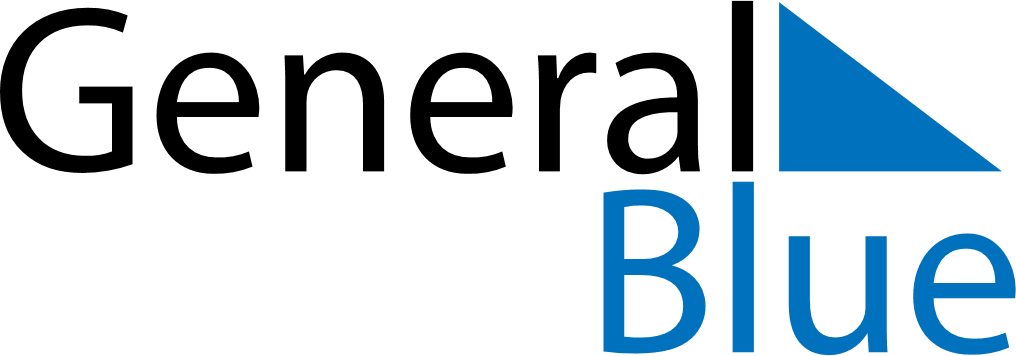 November 2025November 2025November 2025November 2025November 2025November 2025NetherlandsNetherlandsNetherlandsNetherlandsNetherlandsNetherlandsSundayMondayTuesdayWednesdayThursdayFridaySaturday123456789101112131415Saint Martin161718192021222324252627282930NOTES